Lines and Planes from VectorsWe are going to investigate the vector equations of a line x = a + λb and a plane y = a + λb + μc.	Open a new 3D Graph Page.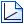 	Enter points with coordinates (0, 0, 0) and (1, 1, 2). 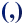 	Select (0, 0, 0) then (1, 1, 2), right-click and choose Create Vector.  This is vector a.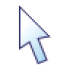 	Use Drag Mode to look at the vector from different angles.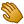 	Click x-y-z Orientation to return to the original view.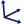 	Enter points with coordinates (–2, –3, 2) and (–1, –2, 3).	Select (–2, –3, 2) then (–1, –2, 3), right-click and choose Create Vector.  This is vector b.	Select vector b the end point of vector a, right-click and choose Multiply Vector, changing the factor to λ. This is the vector λb. 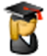 	Select the point (0, 0, 0) and the vectors a and λb, right-click and choose Add Vectors. This is the vector x = a + λb. 	Select vector λb the end point of vector a, right-click and choose Line from Vector. 	Use the Constant Controller to change the value of λ. Concentrate on the end point of vector x. 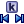 	Enter points with coordinates (0, –2, 2) and (0, –1, 3).	Select (0, –2, 2) then (0, –1, 3), right-click and choose Create Vector.  This is vector c.	Select vector c the end point of vector λb, right-click and choose Multiply Vector, changing the factor to μ. This is the vector μc. 	Select the point (0, 0, 0) and the vectors a, λb and μc, right-click and choose Add 
Vectors. This is the vector y = a + λb + μc. 	Select vectors λb and μc and the end point of vector a, right-click and choose Plane. 	Use the Constant Controller to change the values of λ and μ. Concentrate on the end point of vector y. To extend this activity further you could investigate the equation of a plane a.x = |a|².  	Open a new 3D Graph Page.	Enter points with coordinates (0, 0, 0) and (a, b, c).	Select (0, 0, 0) then (a, b, c), right-click and choose Create Vector.  This is vector a.	Enter the equation: ax + by + cz = a² + b² + c² 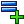 	Attach a point to the plane.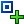 	Select the end of vector a and the point in the plane, right-click and Create Vector. 	Select the origin and the two vectors, right-click Add Vectors. This is vector x. What is the value of the scalar product of vectors x and a? 